Toolkit kant-en-klare teksten rondom de Jantje Beton Collecte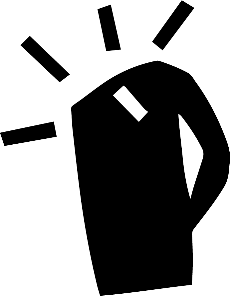 
Teksten en beelden om te gebruiken voor Facebook, twitter, e-mailings enzovoort. 
Hieronder staan teksten waarmee je collectanten kunt werven. Voor iedere tekst is ook beeld beschikbaar (zie de laatste pagina).Tip Volg Jantje Beton en deel de berichten van de collecte rechtstreeks met je club, leden, familie en bekenden:Facebook algemeen: www.facebook.com/jantjebetonlineFacebook Collecte: www.facebook.com/jantjebetoncollecteTwitter: @jantjebetonlineInstagram: www.instagram.com/jantjebetonline/Teksten voor social mediaWerven van collectantenFacebook: Ik collecteer voor mijn club. Help je mee onze clubkas spekken? Collecteer mee van 2 t/m 7 maart. Stuur me een PM! === beeld3 op de 10 kinderen spelen niet of slechts 1 keer p/w buiten. En steeds meer kinderen kunnen niet naar een club of vereniging. Spelen is belangrijk! <naam club> collecteert mee tijdens de Jantje Beton Collecte van 2 t/m 7 maart en spekt daarmee tegelijk de eigen clubkas. Help een uurtje mee: stuur een PM! Liken = leuk, delen = super! === beeldWow! We zijn al met <aantal> collectanten voor de Jantje Beton Collecte van 2 t/m 7 maart. Collecteer mee. De helft van de opbrengst is voor onze club. Deel, like of geef je op! Stuur een PM! === beeldNiets te doen volgende week? Loop mee met de Jantje Beton Collecte en spek de clubkas. Geef je op via een PM === beeldWe zoeken collectanten in <plaats/wijk>! Als collectant zorg jij ervoor dat meer kinderen, meer kunnen spelen. Want spelen is belangrijk! Geef je snel op via een PM!Collecteren is niet moeilijk en nog leuk ook! Collecteer mee tijdens de Jantje Beton Collecte van 2 t/7 maart. De helft van de opbrengst is voor onze club. Stuur een PM!Instagram: Beeld === Collecteer mee! #<naam club>Twitter:#<naam club> vindt #spelen belangrijk! We collecteren van 2 t/m 7 maart mee tijdens de #JantjeBeton #Collecte. Doe ook mee! === beeldE-mails, nieuwsbrieven en lokale mediaWerven van collectantenLoop een uurtje mee met de Jantje Beton Collecte op 2 t/m 7 maart Heb je in de week van 2 t/m 7 maart een uurtje over? Dan is namelijk de Jantje Beton Collecte, en gaat <naam club> samen met ruim 40.000 andere vrijwilligers langs de deuren om geld op te halen zodat meer kinderen meer kunnen spelen. Bovendien kan je de club flink helpen, omdat 50% van je opbrengsten naar je eigen club gaan.Loop mee Wij voorzien je van alle benodigdheden, zoals collectebussen en handige tips. Jij zorgt voor een goed humeur. Tijdens de collecteweek lopen we samen met alle vrijwilligers van de club langs de deuren. Je mag natuurlijk ook skateboardend langs de deuren. Zo wordt het nog een leuke dag ook.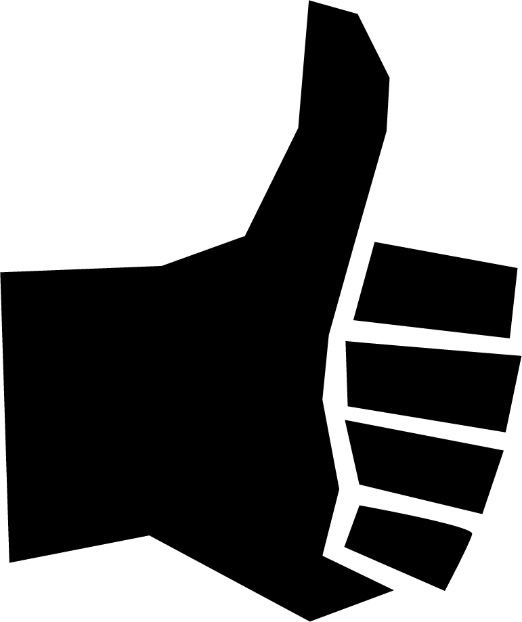 BeeldenWerven van collectantenFacebook 	https://jantjebeton.nl/media/collecte/materiaal/Facebook_Word_Collectant.pngInstagram   	https://jantjebeton.nl/media/collecte/materiaal/Instagram_Word_collectant.jpgTwitter 		https://jantjebeton.nl/media/collecte/materiaal/Twitter_Word_collectant.jpg